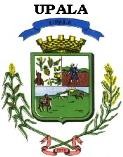 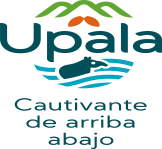 Eliminación de Patente ComercialMU-CT-PA-FO-05Este formulario debe completarse en caso de cierre de negocio.  1-DATOS DEL PATENTADO (A):	Nombre (físico o jurídico):	_				 Cédula (física o jurídica):			__ Nombre del representante legal:	_	Cédula:    _		_Dirección fiscal 	 	 			_	__		Para todas las actuaciones tributarias autorizo notificarme a la siguiente dirección o correo electrónico: ____________ ___________________________________________________________________________________________________________________ Teléfono:	Celular: _	_ Correo electrónico:  			  3-DATOS DE LA PATENTE	Nombre comercial del negocio o local: __________________________________________________________________________Patente No. 	 	Tipo de actividad 	 	Distrito:	Dirección del local 	 	DECLARACION JURADAConocedor de las penas con que la Ley castiga el perjurio, declaro bajo fe de juramento que toda la información que se consigna en este documento es verdadera, por tratarse de una declaración jurada. (Artículo 318 del Código Penal). Por lo anterior, quedo apercibido de las consecuencias legales y judiciales, con que la legislación castiga el delito de perjurio. Asimismo, exonero de toda responsabilidad a las autoridades de la Municipalidad de Upala, por el otorgamiento de esta licencia con base en la presente declaración, y soy conocedor de que, si la autoridad municipal llegase a corroborar alguna falsedad en la presente declaración, errores u omisiones en los documentos aportados, procederá conforme en Derecho corresponde.Firmas: De la o el patentado:	Cédula N.º:	Fecha:  	Recibido en Plataforma de ServiciosNombre:	Firma:	_	Fecha:	_Requisitos para retiro de patente comercialTELÉFONO 2470 0157 EXT 205-206 • FAX 2470 0087 • WEB www.muniupala.go.crfurbina@muniupala.go.cr gescobar@muniupala.go.cr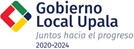 Formulario de eliminación de patente comercial, debe ser firmado por la persona solicitante o su representante legal. Ley Nº 7181Cédula de identidad. Si es extranjero presentar cédula de residencia. (Documentos vigentes). Ley Nº3504 y Ley Nº 8764.En caso de persona jurídica, presentar copia decertificación	de	personería	jurídica.	(Documentos vigentes). Ley Nº 4755.Desinscripción de la actividad ante la Dirección General de Tributación. Ley 4755. Reglamento de Procedimientos Tributarios.Aportar el CERTIFICADO de la patente.Estar al día con el pago de los tributos municipales. Artículo No. 2 de la Ley Nº 7181 del 24 de julio del 1990.